Log into CAREShttps://cares-uat.faa.gov/ Log in with Username (email and Password)Agree to Terms and Conditions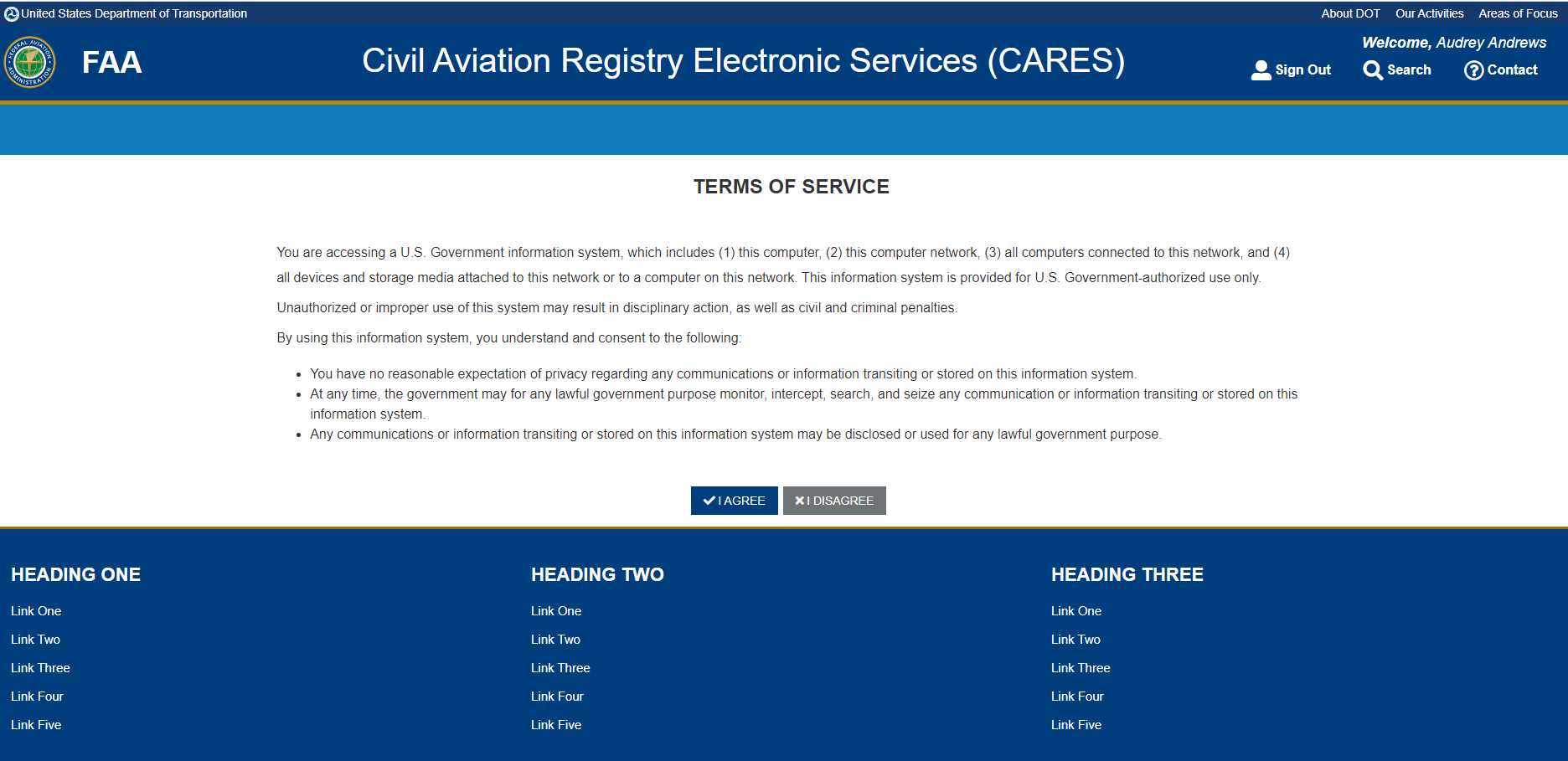 Get Started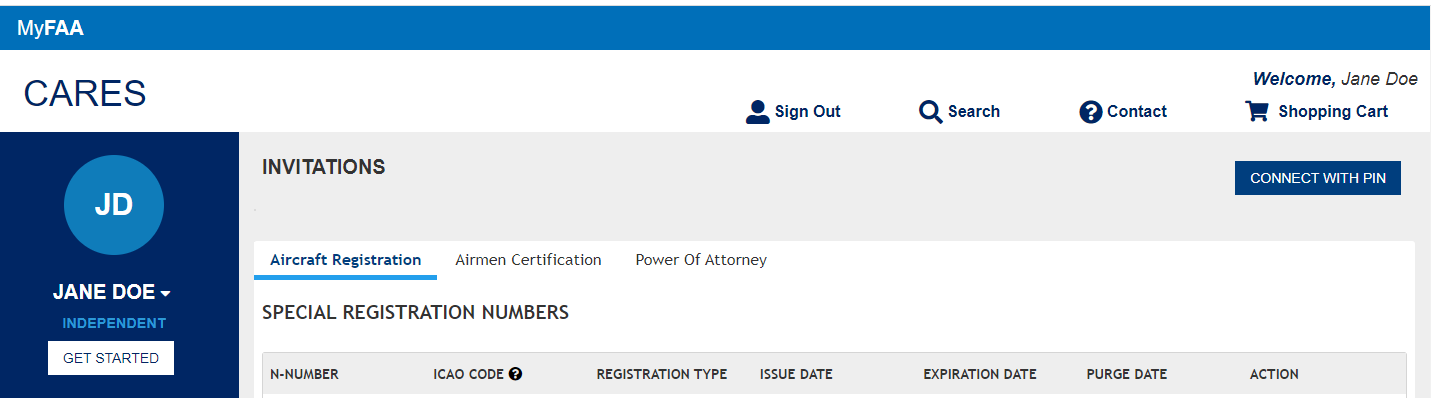 Select Account Management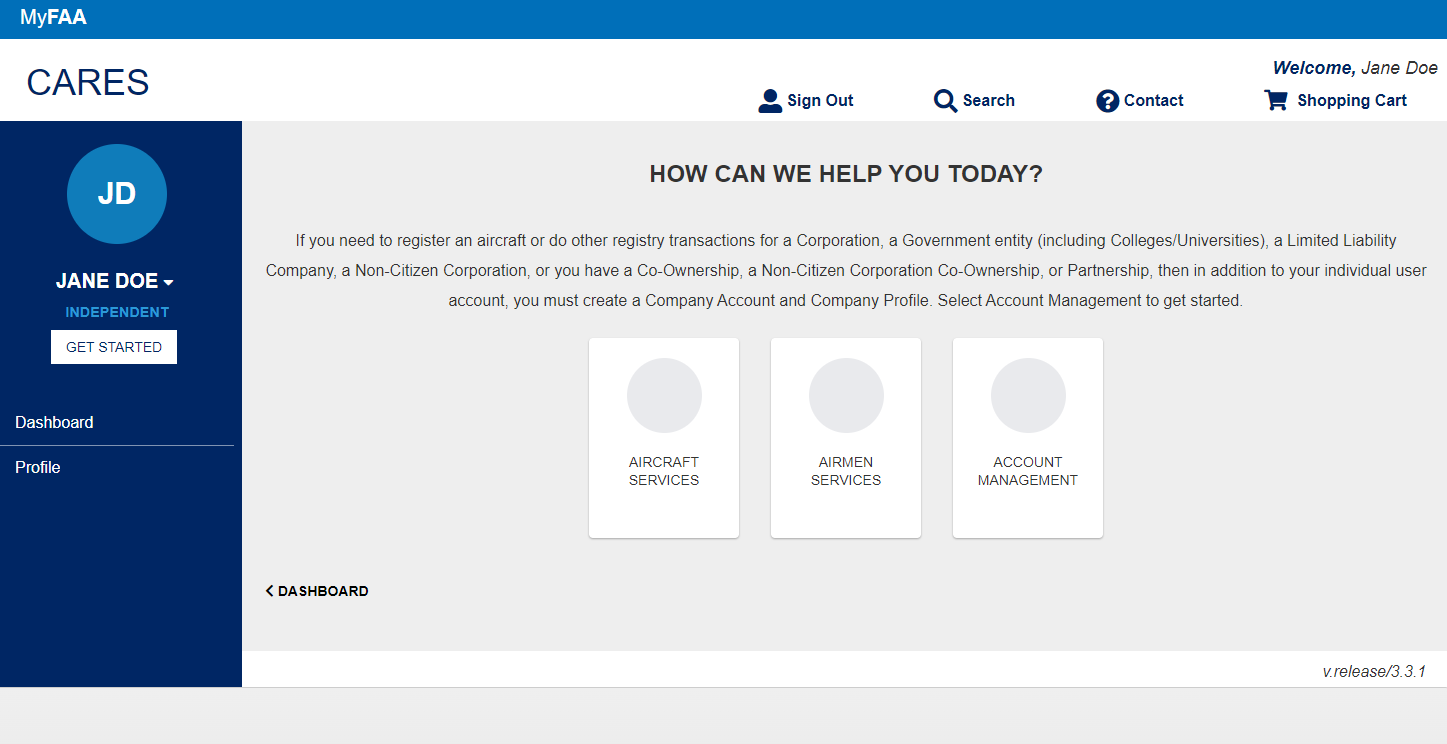 Select Apply for a Dealer Certificate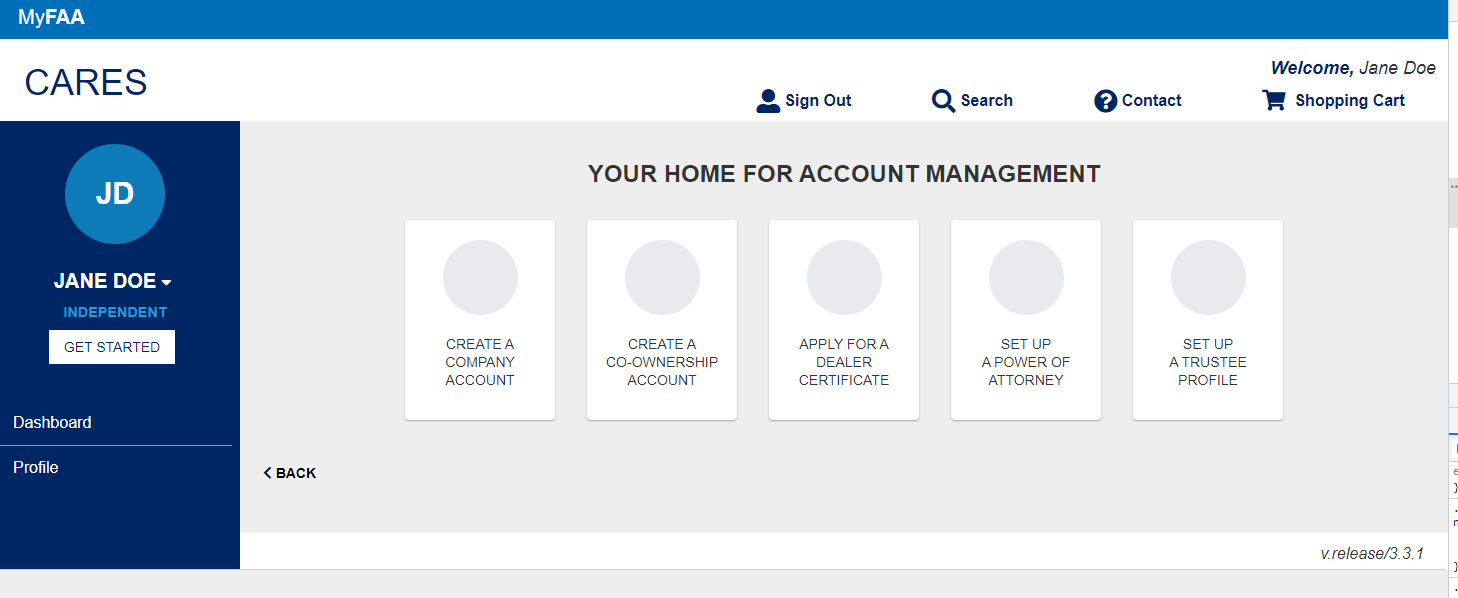 Select Owner for Registration and fill out Dealer Name and Fill out Addresses as well as contact information page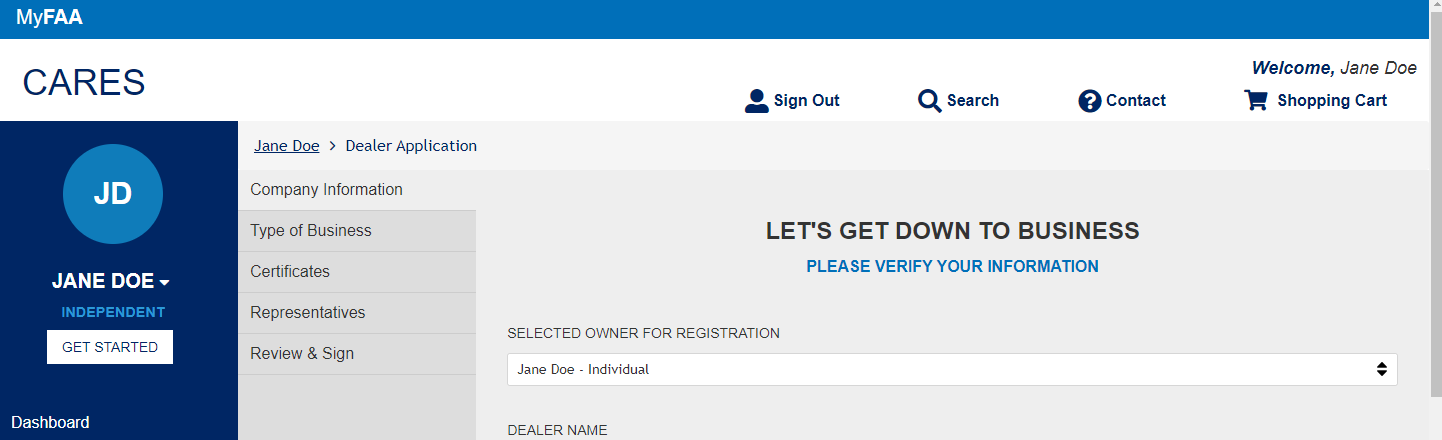 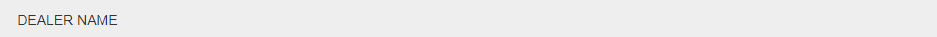 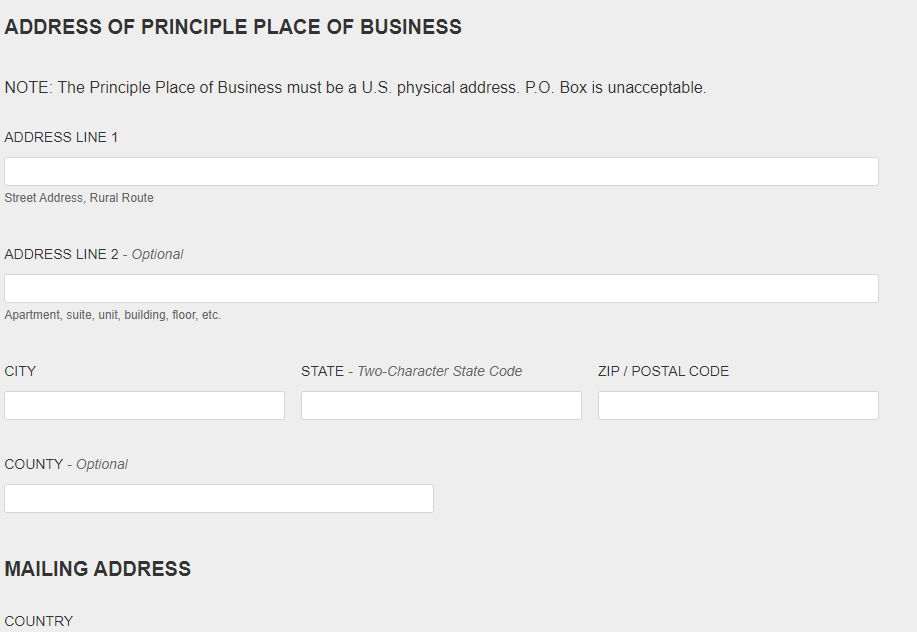 SELECT CONTINUECHOOSE ONE OF THE FOLLOWING OPTIONS THAT YOU ARE ENGAGED IN and CONTINUE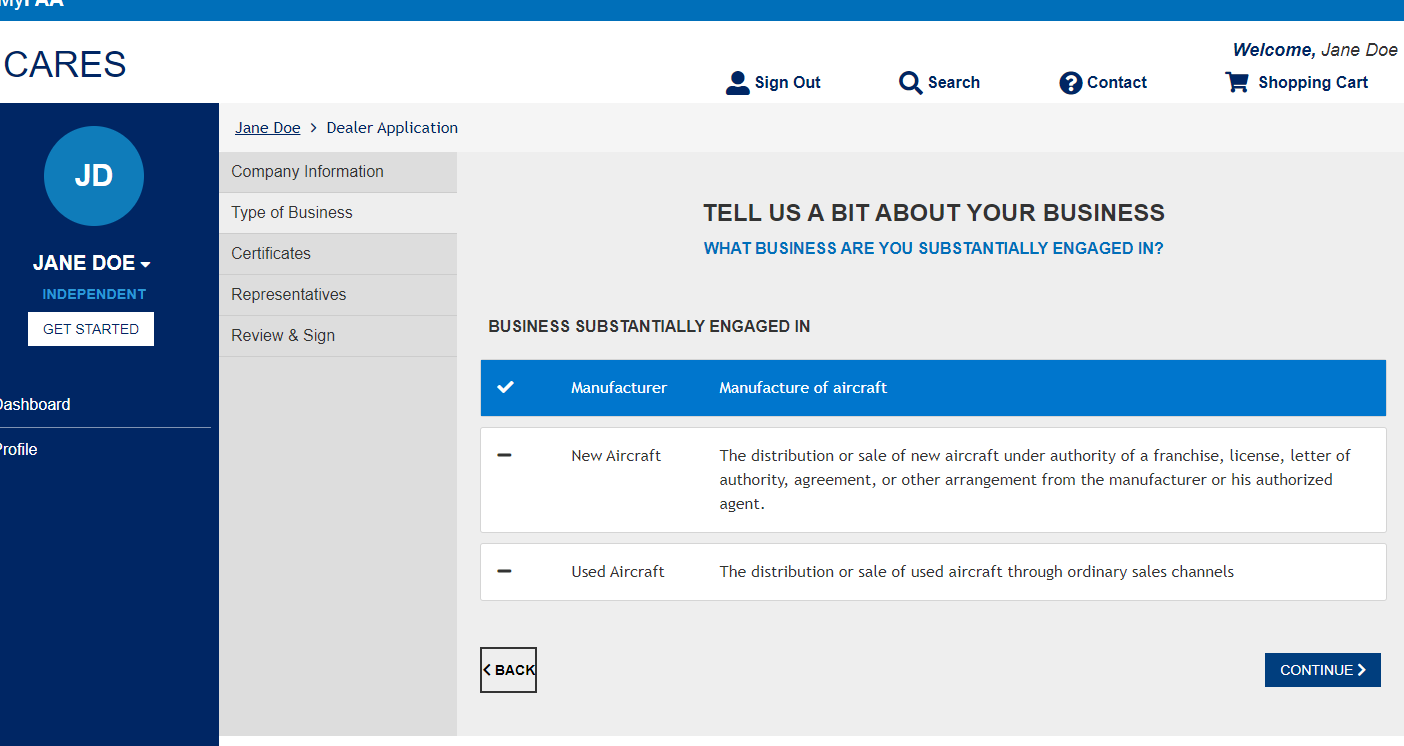 SELECT NUMBER OF CERTIFICATES and CONTINUE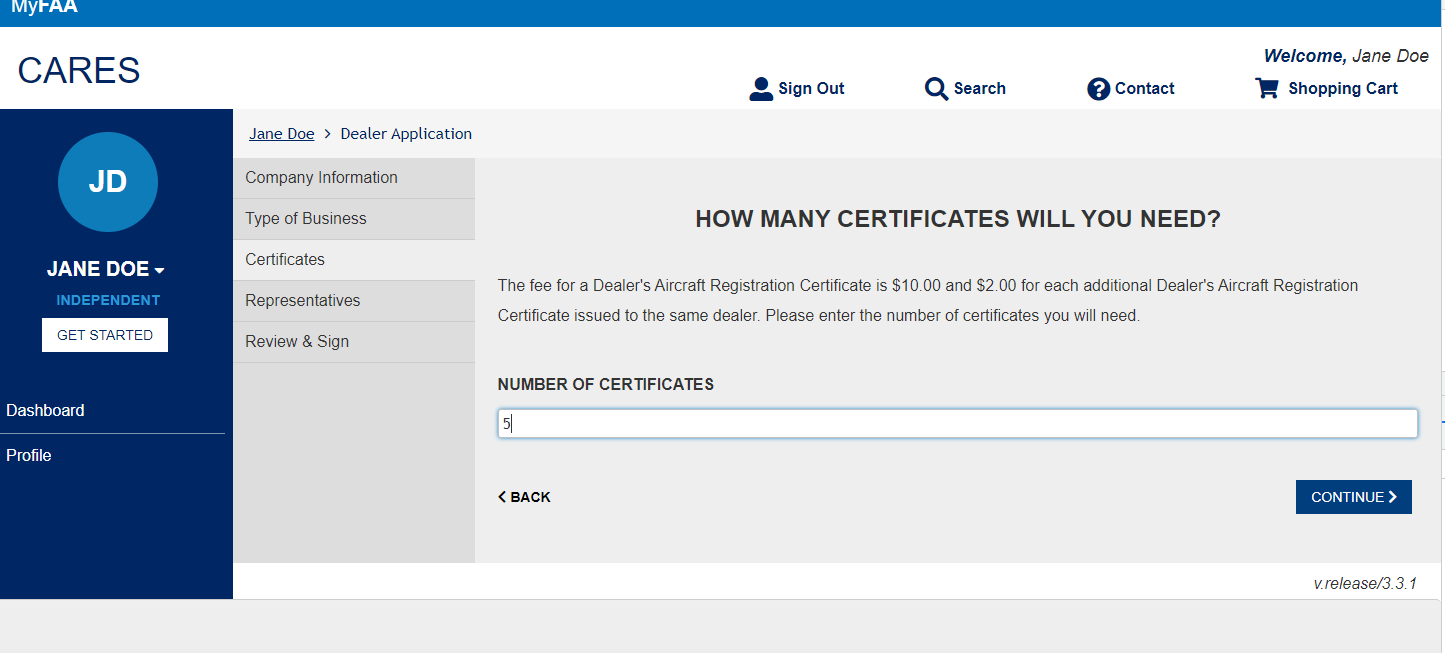 REPRESENTATIVES AND CERTIFICATION PAGES ARE DISPLAYEDSELECT OPTION AND CONTINUE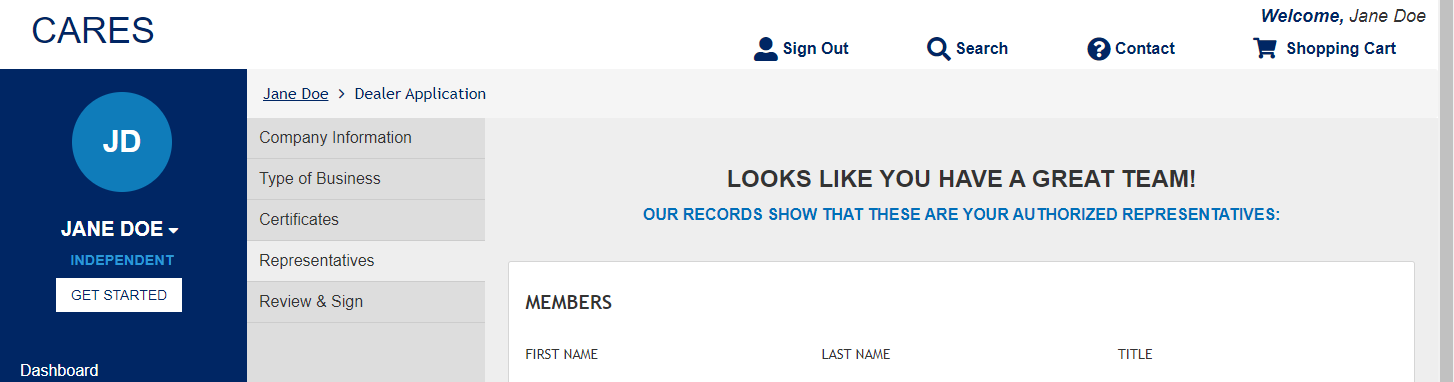 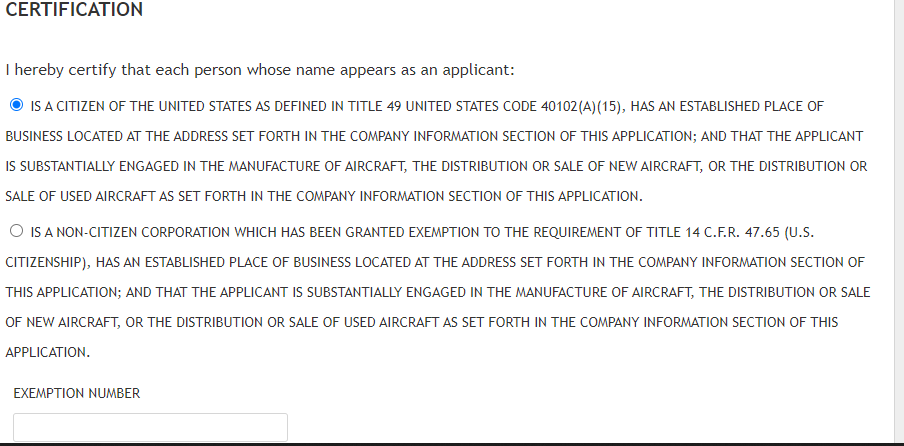 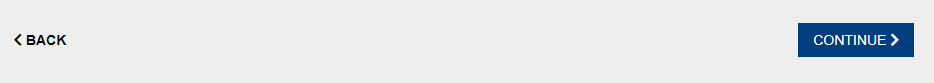 REVIEW & SIGN DOCUMENT IS PRESENTED to include Principle Place of Business, Mailing Address, Members and number of certificates requested with total amount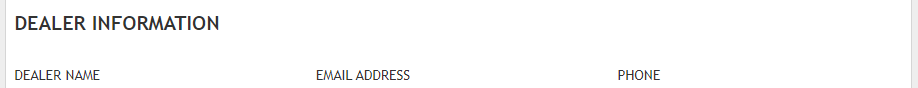 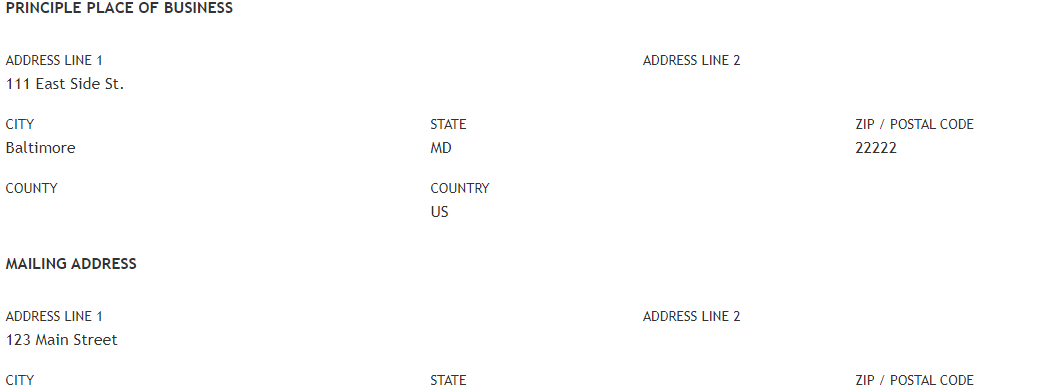 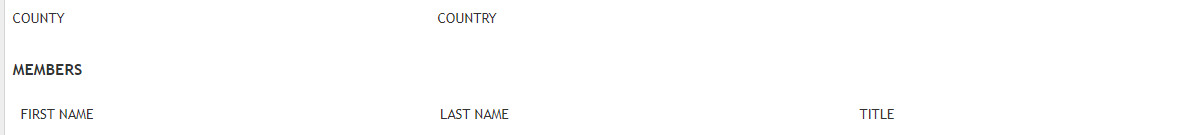 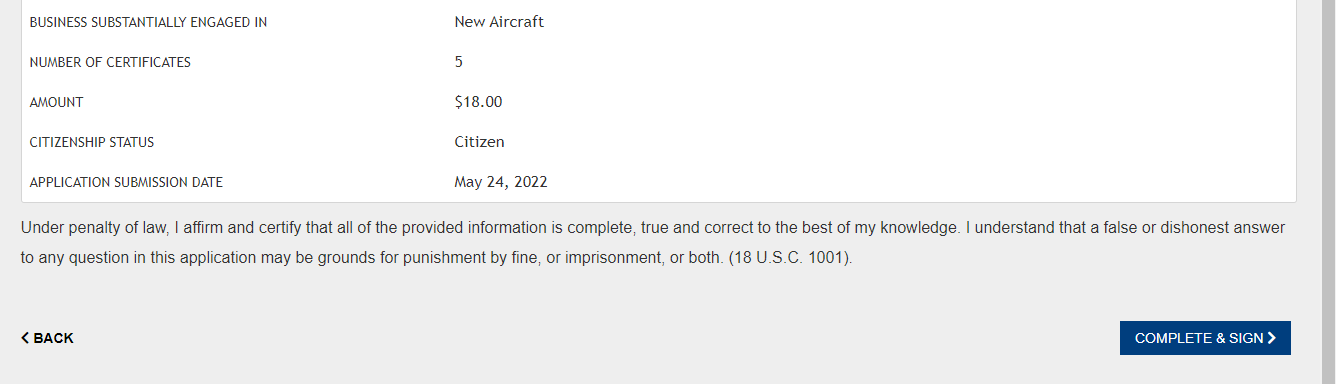 COMPLETE AND SIGN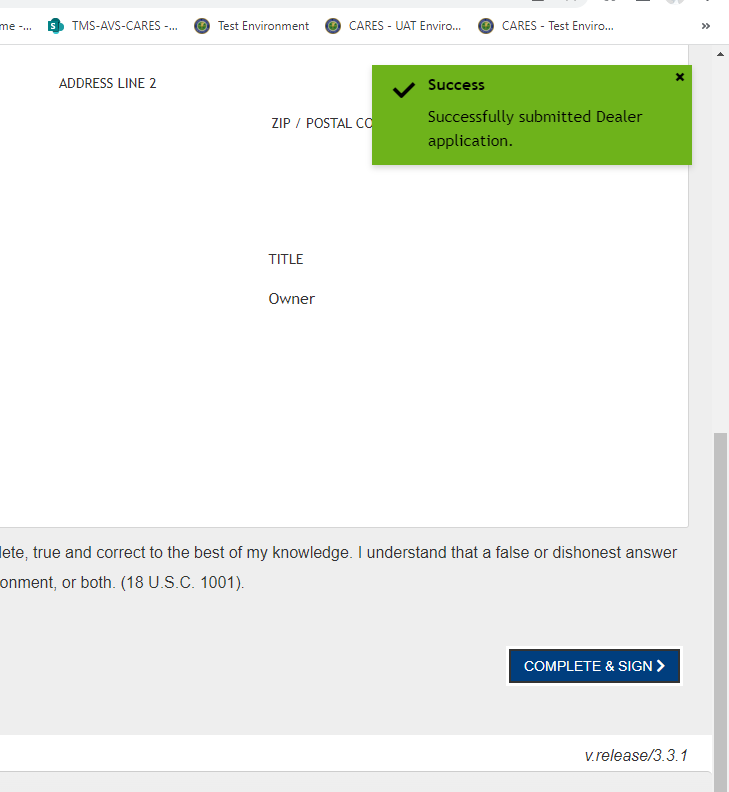 A green Success button show up and you are presented with the 8050-5 Form to review.  Agree to the disclosure and CONTINUE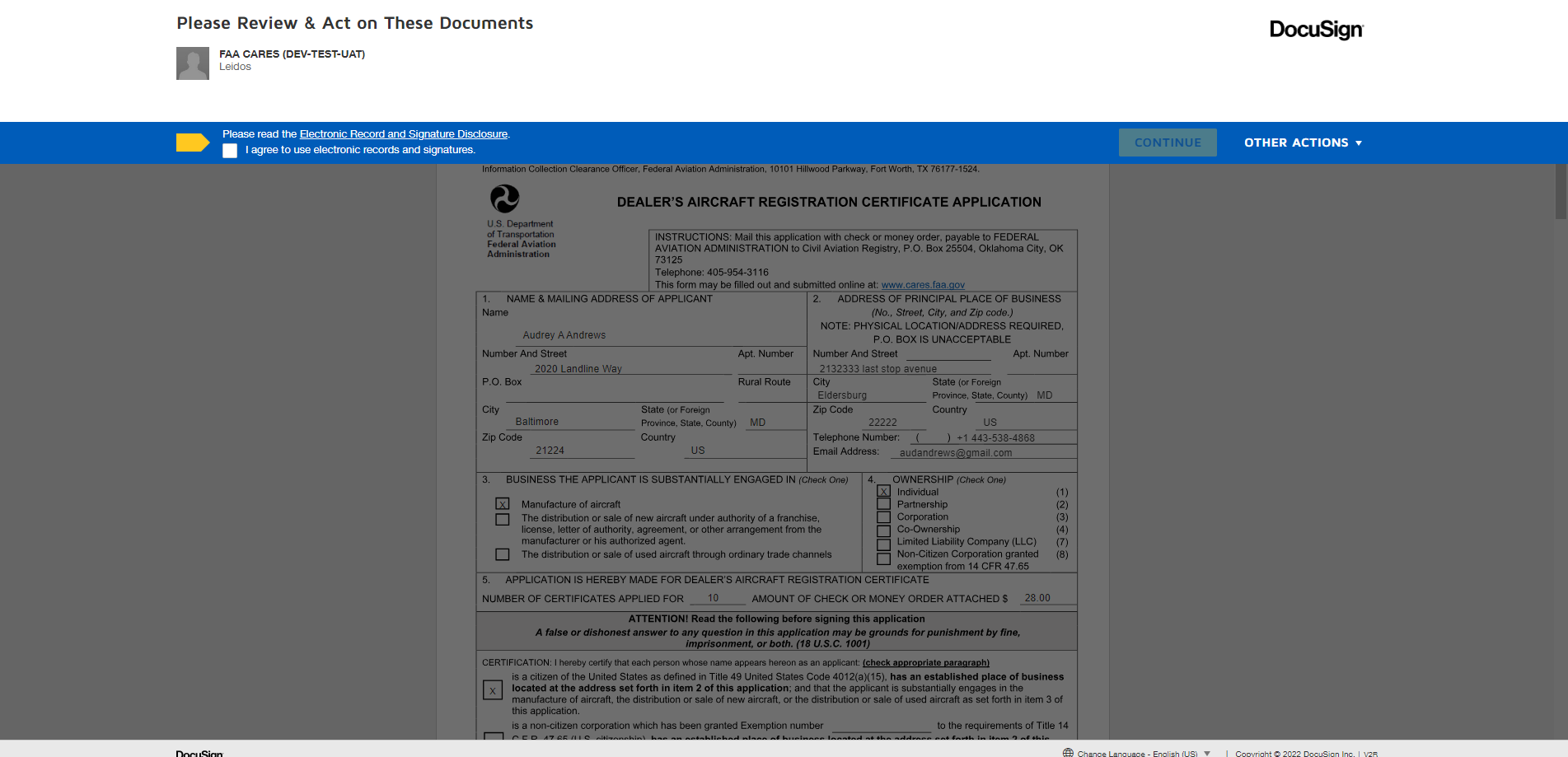 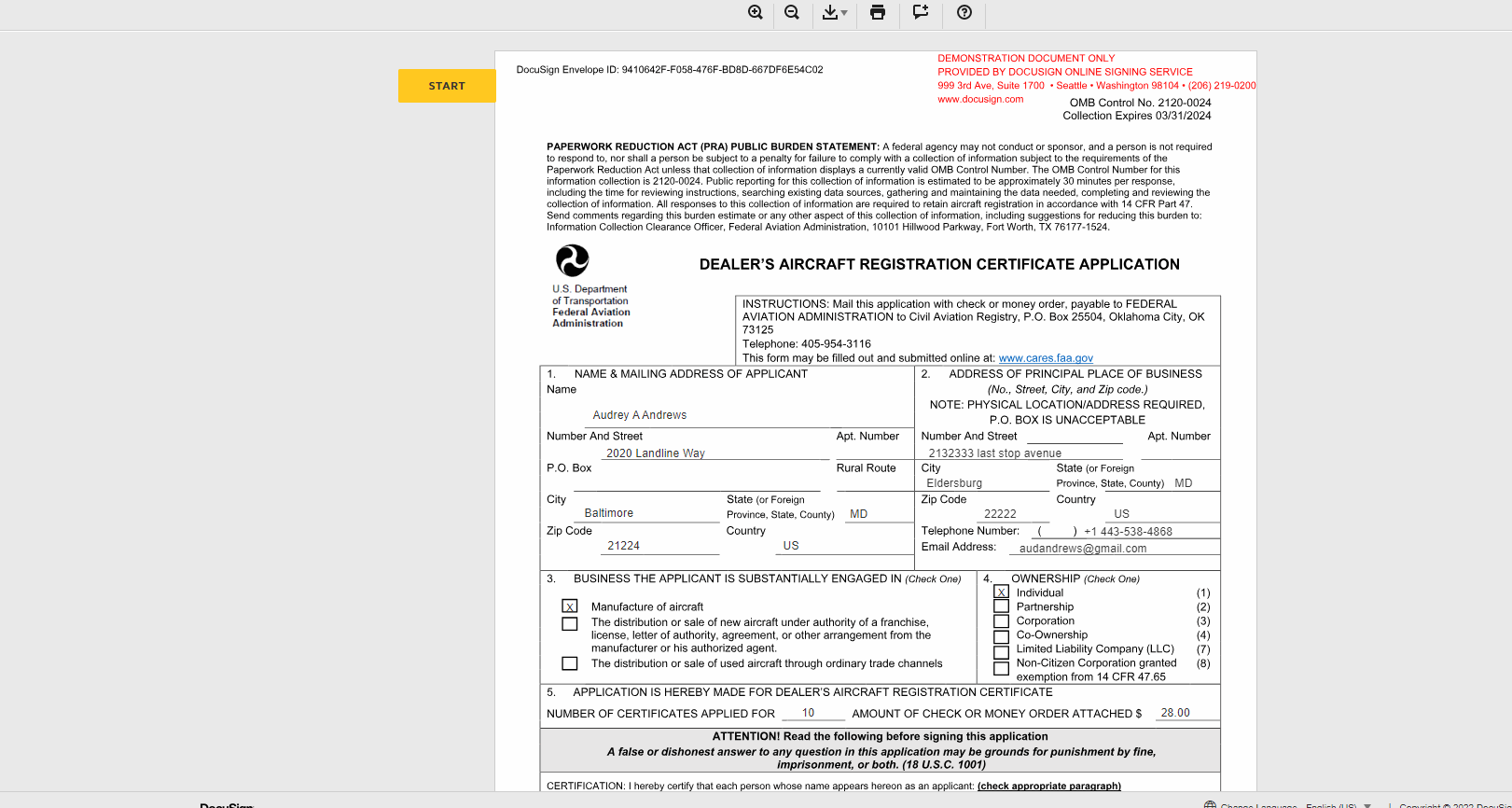 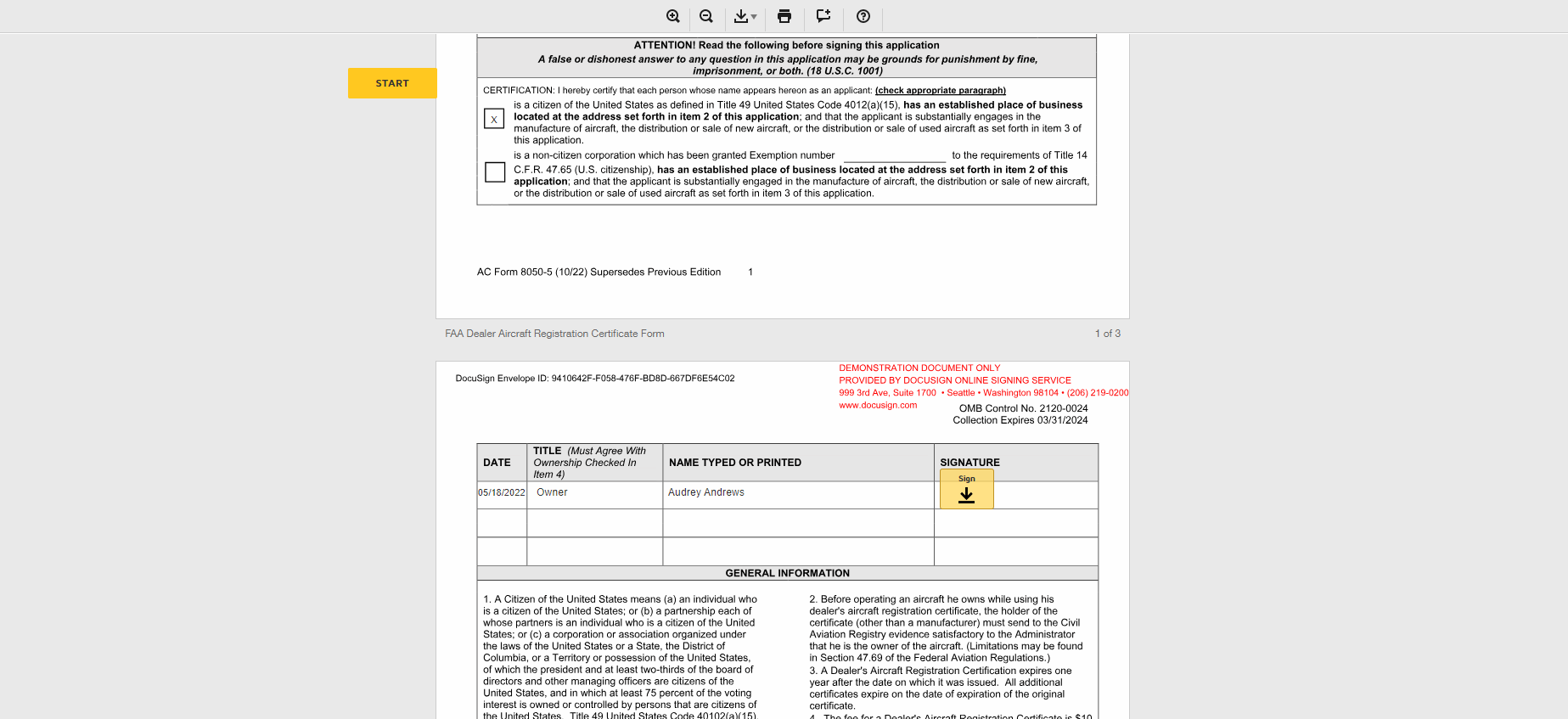 SIGNATURE PAGE AND FINISH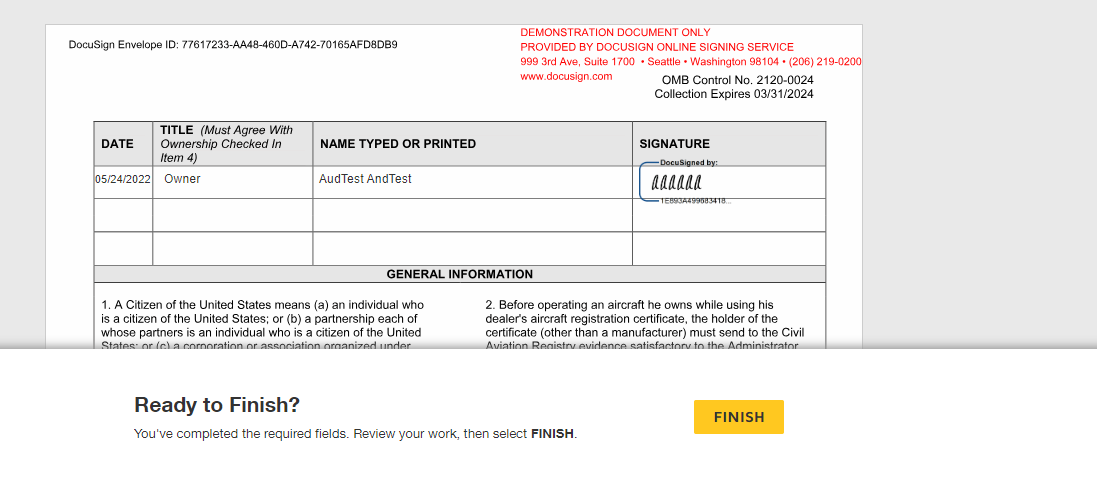 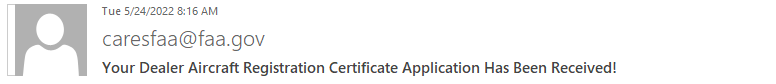 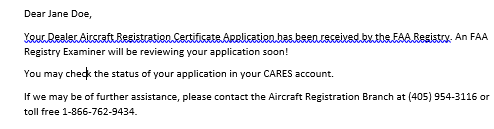 Shopping Cart is Presented to Pay with PAY.GOV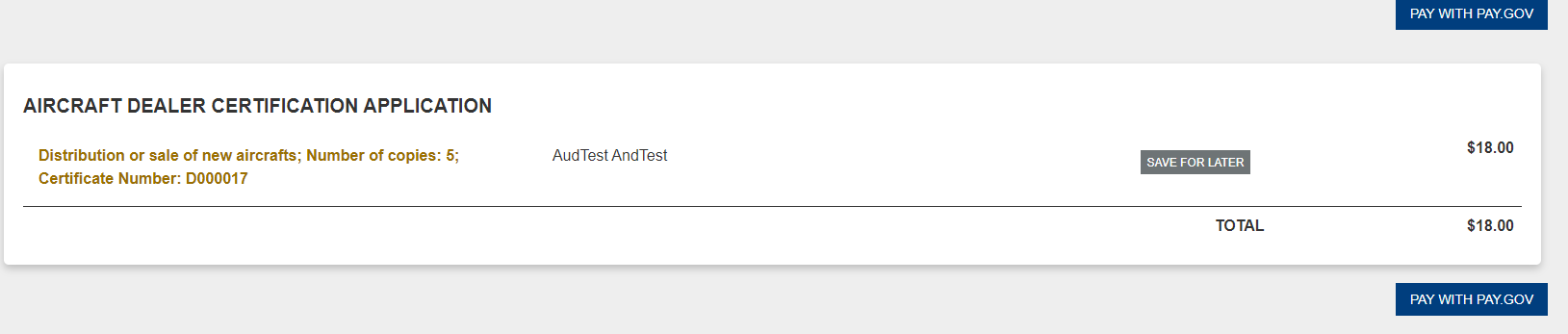 Select payment information and continue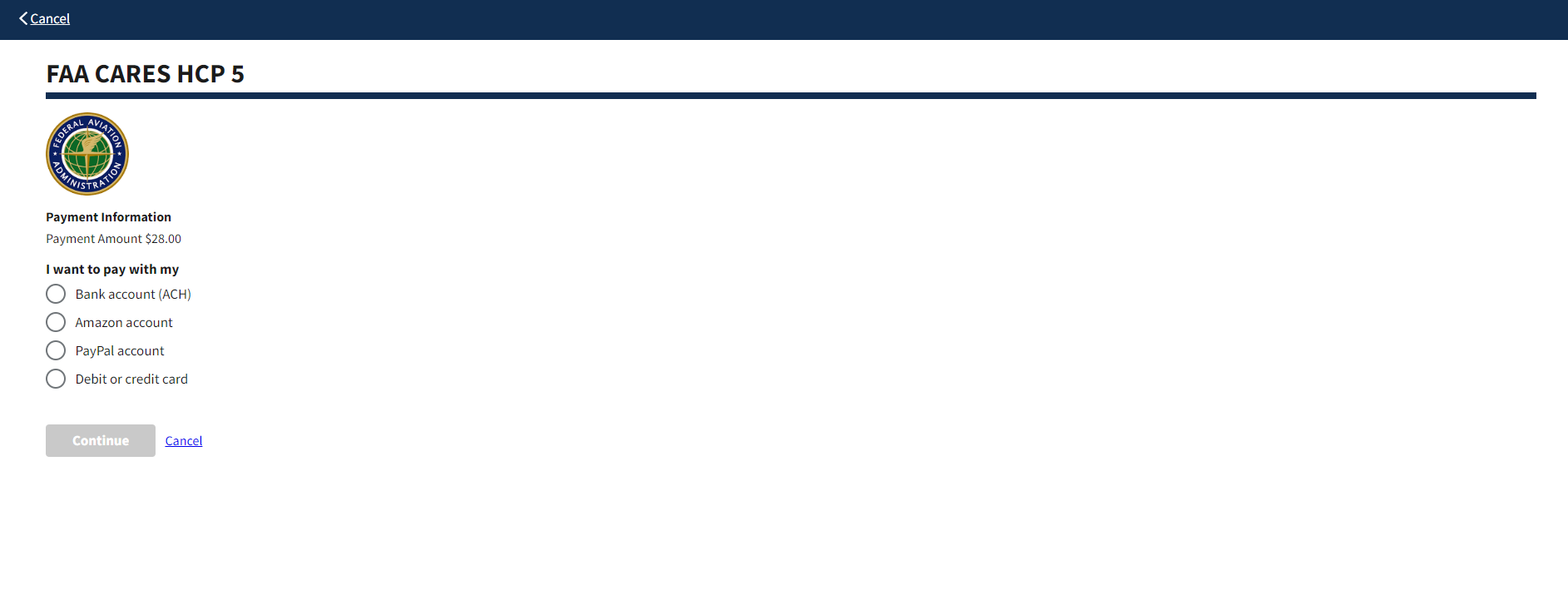 Fill in all Fields and Continue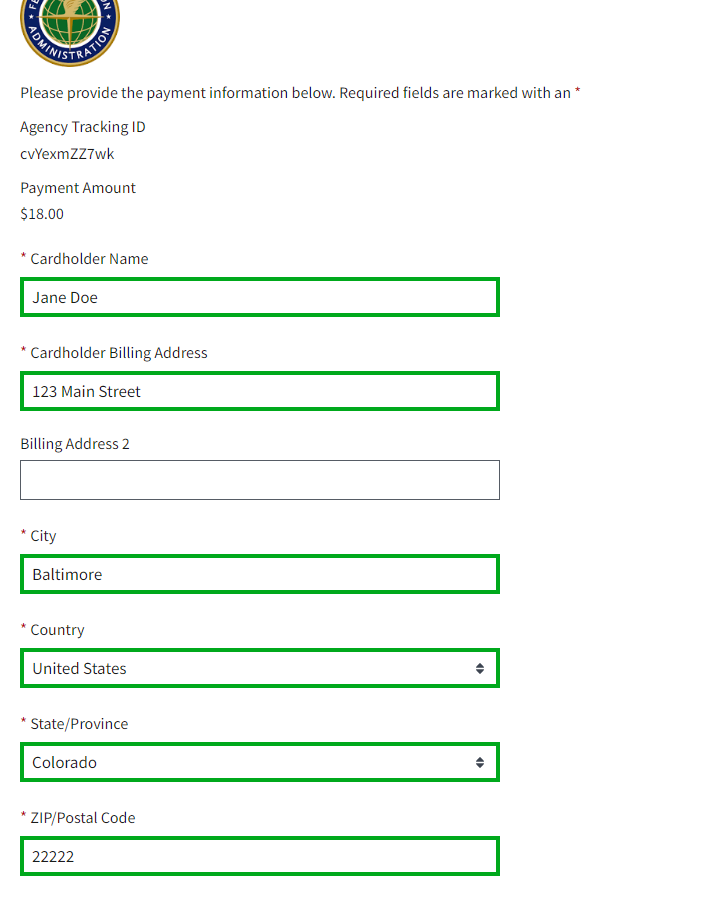 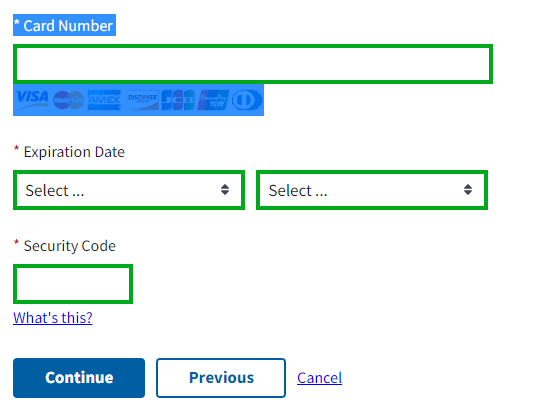 Confirmation Page to authorize Payment and Continue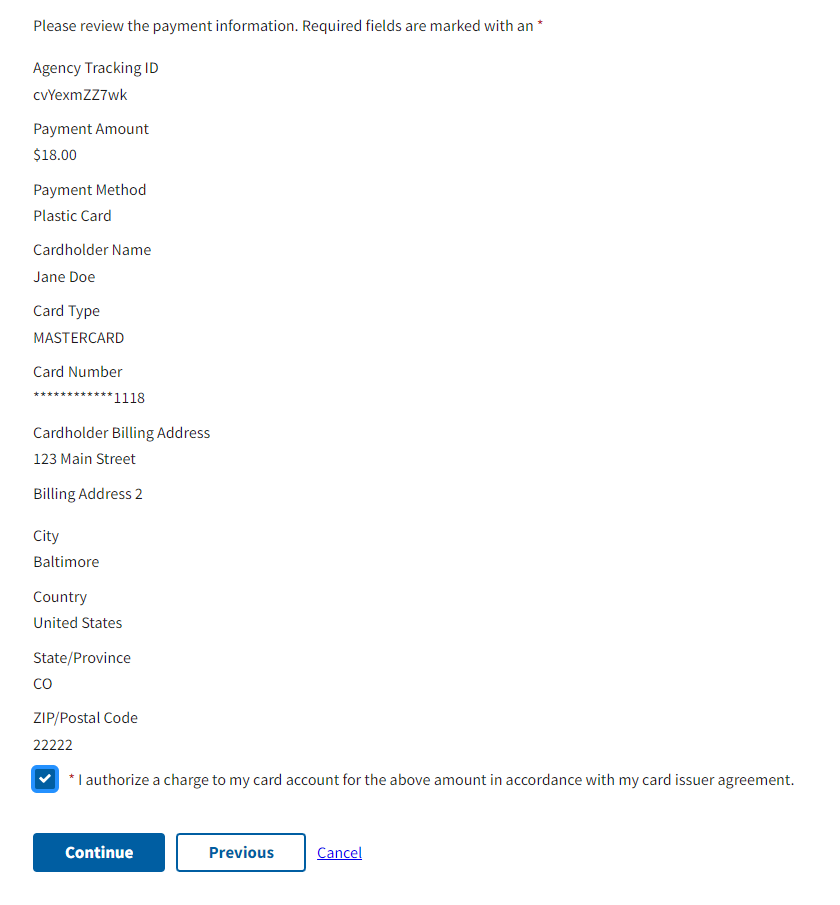 Shopping Cart is empty and an email notification for payment is received in email inbox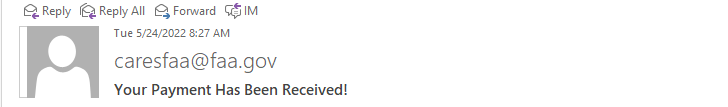 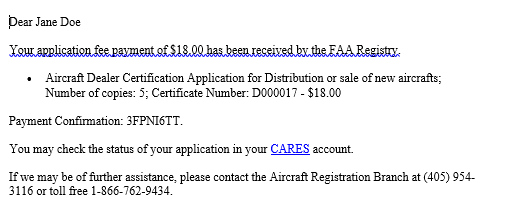 Go back to the Dashboard:On the Pending Agency Review Section will see the Application for review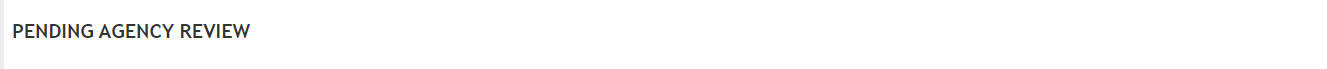 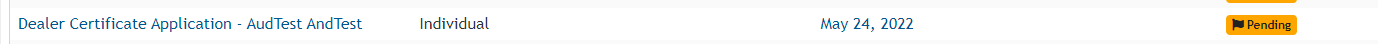 Once Application is approved by Examiner it will appear as a tab on the dashboard with the dealer number.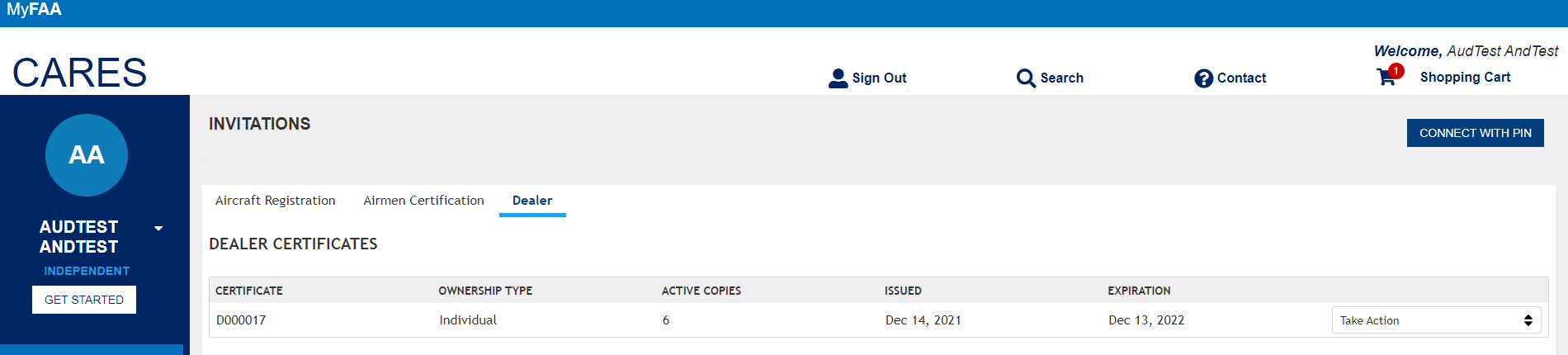 Option to print Certificates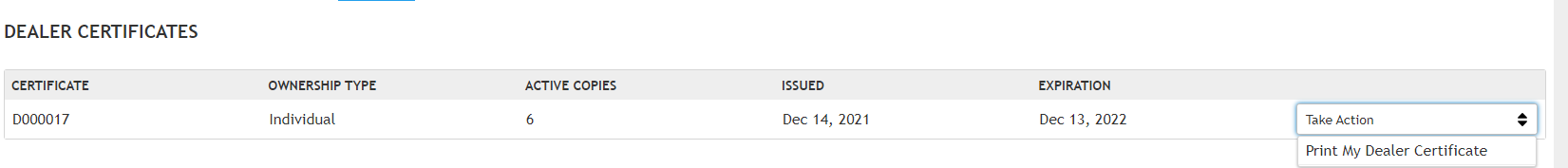 